Bois lamellé-collé BLCFiche technique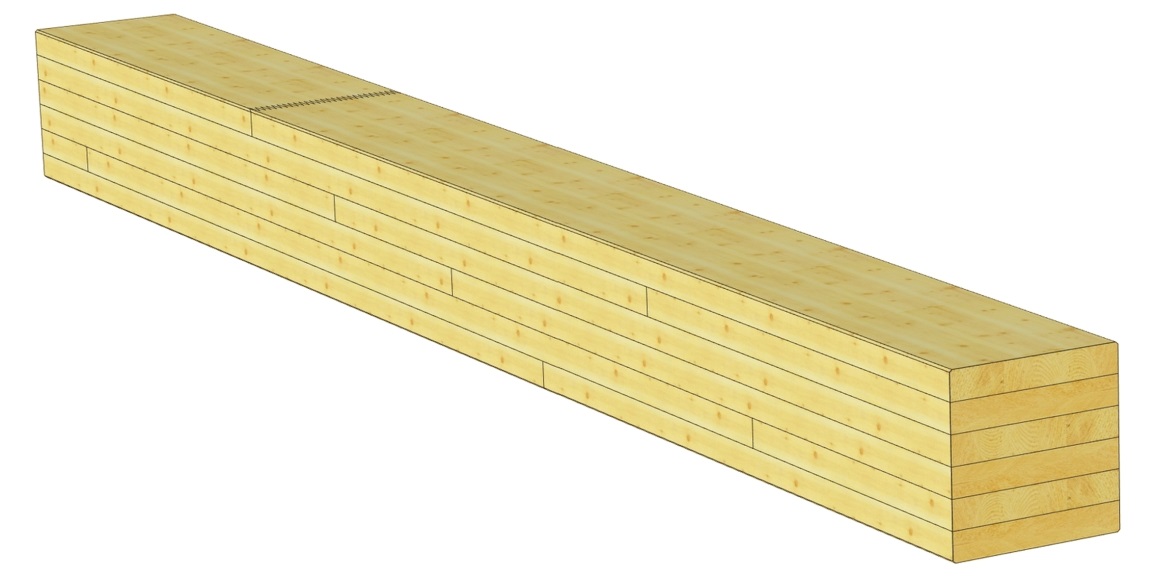 Essence :Epicéa/SapinEpicéa/SapinEpicéa/SapinAutres essences sur demandeAutres essences sur demandeAutres essences sur demandeQualité :N = Normale pour construction apparenteN = Normale pour construction apparenteN = Normale pour construction apparenteI = Industrie pour construction avec exigence esthétique réduiteI = Industrie pour construction avec exigence esthétique réduiteI = Industrie pour construction avec exigence esthétique réduiteClasse de résistance :GL24h si rien d'autre spécifiéGL24h si rien d'autre spécifiéGL24h si rien d'autre spécifiéAutres classes de résistance sur demandeAutres classes de résistance sur demandeAutres classes de résistance sur demandeHauteur :Multiple de 40 mm, maximum 2.0 mMultiple de 40 mm, maximum 2.0 mMultiple de 40 mm, maximum 2.0 mLargeur :100, 120, 140, 160, 180, 200, 220, 240, 260 mm ; plus de 260 mm collage double100, 120, 140, 160, 180, 200, 220, 240, 260 mm ; plus de 260 mm collage double100, 120, 140, 160, 180, 200, 220, 240, 260 mm ; plus de 260 mm collage doubleLongueur :Selon listeSelon listeSelon listeSurface :Rabotée 4 faces avec chanfreinRabotée 4 faces avec chanfreinRabotée 4 faces avec chanfreinPoids caractéristique :3.85 kN/m3 (selon NF EN 14080:2013)3.85 kN/m3 (selon NF EN 14080:2013)3.85 kN/m3 (selon NF EN 14080:2013)Taux d'humidité :12% ± 2%12% ± 2%12% ± 2%Valeurs de calcul GL24h :Résistance à la flexionfm,k= 24 N/mm2selon NF EN 14080:2013Résistance au cisaillementfv,k= 3.5 N/mm2Module d'élasticitéE0,mean= 11.5 kN/mm2Physique du bâtiment :Conductivité thermique= 0.13 W/mKCapacité thermique massiquec= 2.0 – 2.4 kJ/kgKPerméabilité à la vapeur d’eau= 0.035 – 0.015 mg/mhPaRésistance à la diffusion= 20 – 40Indice d'incendie :D-s2, d0D-s2, d0D-s2, d0Collage :Colle polyuréthane (PUR), type 1 selon EN 15425Colle polyuréthane (PUR), type 1 selon EN 15425Colle polyuréthane (PUR), type 1 selon EN 15425Sans solvant, sans formaldéhydeSans solvant, sans formaldéhydeSans solvant, sans formaldéhydeJoint de colle incoloreJoint de colle incoloreJoint de colle incoloreRésistant à l'eauRésistant à l'eauRésistant à l'eau